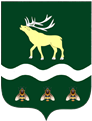 АДМИНИСТРАЦИЯЯКОВЛЕВСКОГО МУНИЦИПАЛЬНОГО РАЙОНА ПРИМОРСКОГО КРАЯ ПОСТАНОВЛЕНИЕО внесении изменений в постановление Администрации Яковлевского муниципального района от 06.12. 2018 № 654-НПА «Об утверждении муниципальной программы «Обеспечение качественными услугами жилищно-коммунального хозяйства населения Яковлевского муниципального района» на 2019-2025 годы»Руководствуясь Федеральным законом от 06.10.2003г. № 131-ФЗ «Об общих принципах организации местного самоуправления в Российской Федерации», на основании Устава Яковлевского муниципального района, Администрация Яковлевского муниципального районаПОСТАНОВЛЯЕТ:1. Внести в муниципальную  программу «Обеспечение качественными услугами жилищно-коммунального хозяйства населения Яковлевского муниципального района» на 2019-2025 годы, утвержденную постановлением Администрации Яковлевского муниципального района от 06.12.2018 № 654-НПА «Об утверждении муниципальной программы «Обеспечение качественными услугами жилищно-коммунального хозяйства населения Яковлевского муниципального района» на 2019-2025 годы» (в редакции постановлений Администрации Яковлевского муниципального района от 25.03.2019 № 114-НПА, от 15.05.2019 № 192-НПА, от 31.05.2019 № 221-НПА, от 25.06.2019 № 251-НПА, от 26.08.2019 № 347-НПА, от 22.11.2019 № 504-НПА, от 25.12.2019 № 559-НПА, от 29.01.2020 №52-нпа), (далее - муниципальная программа) следующие изменения:  1.1. Изложить паспорт муниципальной программы в новой редакции, согласно приложению № 1 к настоящему постановлению.1.2. Изложить приложение № 5 к муниципальной программе в новой редакции согласно приложению № 2 к настоящему постановлению.2.Руководителю аппарата Администрации Яковлевского муниципального района (Сомова О.В.) обеспечить официальное опубликование настоящего постановления в газете «Сельский труженик» и на официальном сайте Администрации Яковлевского муниципального района.3. Настоящее постановление вступает в силу со дня его официального опубликования.4. Контроль исполнения настоящего постановления оставляю за собой.Глава района - глава АдминистрацииЯковлевского муниципального района 					Н.В. ВязовикПриложение № 1к постановлению Администрации Яковлевского муниципального районаот 28.02.2020 № 105-нпаПАСПОРТМУНИЦИПАЛЬНОЙ ПРОГРАММЫ ЯКОВЛЕВСКОГОМУНИЦИПАЛЬНОГО РАЙОНА «ОБЕСПЕЧЕНИЕ КАЧЕСТВЕННЫМИ УСЛУГАМИ ЖИЛИЩНО-КОММУНАЛЬНОГО ХОЗЯЙСТВА НАСЕЛЕНИЯ ЯКОВЛЕВСКОГО МУНИЦИПАЛЬНОГО РАЙОНА» НА 2019-2025 ГОДЫ(в редакции постановлений Администрации Яковлевского муниципального района от 25.03.2019 № 114-НПА, от 15.05.2019 № 192-НПА, от 31.05.2019 № 221-НПА, от 25.06.2019 № 251-НПА, от 26.08.2019 № 347-НПА, от 22.11.2019 № 504-НПА, от 25.12.2019 № 559-НПА, от 29.01.2020 № 52-нпа)I. ПРИОРИТЕТЫ ГОСУДАРСТВЕННОЙ ПОЛИТИКИ В СФЕРЕ РЕАЛИЗАЦИИ МУНИЦИПАЛЬНОЙ ПРОГРАММЫ. ЦЕЛИ И ЗАДАЧИ   Приоритеты государственной политики в сфере реализации муниципальной программы, цели и задачи муниципальной программы определяются целями и задачами приоритетного национального проекта "Доступное и комфортное жилье - гражданам России" и ФЦП "Жилище", Указом Президента Российской Федерации от 7 мая 2012 года N 600 "О мерах по обеспечению граждан Российской Федерации доступным и комфортным жильем и повышению качества жилищно-коммунальных услуг", а также механизмы их достижения определены исходя из долгосрочных приоритетов, закрепленных в Конституции Российской Федерации, Посланиях Президента Российской Федерации Федеральному Собранию Российской Федерации, Концепции долгосрочного социально-экономического развития на период до 2020 года, утвержденной Распоряжением Правительства Российской Федерации от 17 ноября 2008 года N 1662-р, Указе Президента Российской Федерации от 7 мая 2012 года N 596 "О долгосрочной государственной экономической политике", а также Стратегии социально-экономического развития Приморского края до 2025 года, утвержденной Законом Приморского края 20 октября 2008 года N 324-КЗ, в рамках Закона Приморского края от 8 ноября 2011 года N 837-КЗ "О бесплатном предоставлении земельных участков гражданам, имеющим трех и более детей, в Приморском крае". Кроме того, в условиях роста цен на твердое топливо, применение мер государственного регулирования позволит минимизировать затраты граждан на приобретение твердого топлива, а поставщикам твердого топлива возместить затраты, возникающие в результате государственного регулирования цен на твердое топливо.         В соответствии с  приоритетами формируются цели  муниципальной программы:       - создание условий для приведения коммунальной инфраструктуры в соответствие со стандартами качества;       - создание благоприятных и безопасных условий проживания для жизни и здоровья граждан на территории Яковлевского муниципального района;       - стимулирование и развитие жилищного строительства.        Достижение поставленных целей требует формирования комплексного подхода в муниципальном  управлении, реализации скоординированных по ресурсам, срокам, исполнителям и результатам мероприятий для решения следующих задач:- повышение надежности функционирования систем водоснабжения, водоотведения, теплоснабжения;- создание комфортных условий проживания граждан на территории Яковлевского муниципального района; - повышение качества питьевой воды по микробиологическим и санитарно-химическим показателям;- повышение качества жизни населения путём очистки бытовых сточных вод и как следствие улучшение экологической обстановки;- проектирование и строительство новых объектов коммунальной инфраструктуры (водоснабжение, водоотведение, электроснабжение) к земельным участкам, предоставленных на бесплатной основе гражданам, имеющим трех и более детей, под строительство индивидуальных жилых домов; - обеспечение населения Яковлевского муниципального района твердым топливом в необходимом объеме и надлежащего качества.Данные задачи обуславливают выделение отдельных мероприятий в рамках муниципальной программы.II. СВЕДЕНИЯ ОБ ИНДИКАТОРАХ И НЕПОСРЕДСТВЕННЫХ РЕЗУЛЬТАТАХ РЕАЛИЗАЦИИ МУНИЦИПАЛЬНОЙ ПРОГРАММЫПоказатели  муниципальной программы соответствуют ее приоритетам, целям и задачам.Перечень показателей муниципальной программы носит открытый характер и предусматривает возможность корректировки в случае потери информативности показателя, изменения приоритетов государственной политики, появления новых технологических и социально-экономических обстоятельств, существенно влияющих на развитие соответствующих сфер экономической деятельности.      Целевые значения показателей реализации муниципальной программы в целом предназначены для оценки наиболее существенных результатов реализации муниципальной программы. Плановые значения целевых индикаторов и показателей, характеризующих эффективность реализации мероприятий муниципальной программы, приведены в Приложении № 1 к настоящей  муниципальной программе. III. ПЕРЕЧЕНЬ МЕРОПРИЯТИЙ МУНИЦИПАЛЬНОЙ ПРОГРАММЫИ ПЛАН ИХ РЕАЛИЗАЦИИ        Перечень мероприятий муниципальной программы и план их реализации приведены в приложении № 2 к настоящей муниципальной программе.IV. МЕХАНИЗМ РЕАЛИЗАЦИИ МУНИЦИПАЛЬНОЙ ПРОГРАММЫМеханизм реализации  муниципальной программы направлен на эффективное планирование хода исполнения основных мероприятий, координацию действий участников муниципальной  программы, обеспечение контроля исполнения мероприятий, проведение мониторинга состояния работ по выполнению муниципальной программы, выработку решений при возникновении отклонения хода работ от плана мероприятий муниципальной программы.         Управление муниципальной программой осуществляется ответственным исполнителем: отделом жизнеобеспечения Администрации Яковлевского муниципального района.          Отдел жизнеобеспечения Администрации Яковлевского муниципального района:        - обеспечивает разработку, согласование и утверждение муниципальной программы в установленном порядке;        - организует и обеспечивает реализацию муниципальной программы, обеспечивает внесение изменений в муниципальную программу;      - ежегодно проводит оценку эффективности реализации муниципальной программы;     - подготавливает годовой отчет о ходе реализации и оценки эффективности реализации муниципальной программы.       Отдел жизнеобеспечения Администрации Яковлевского муниципального района  несет ответственность за достижение показателей муниципальной программы.  Механизм реализации основным мероприятий муниципальной программы:Реализация мероприятий обеспечивается ответственным исполнителем – отделом  жизнеобеспечения  Администрации Яковлевского муниципального района.Отдел жизнеобеспечения Администрации Яковлевского муниципального района,   ежеквартально (кроме четвертого квартала) нарастающим итогом, в срок до 3 числа месяца, следующего за отчетным кварталом, предоставляет информацию о финансировании и ходе реализации отдельных мероприятий в отдел экономического развития Администрации Яковлевского муниципального района.Отдел жизнеобеспечения Администрации Яковлевского муниципального района предоставляет ежегодно в срок до 01 февраля года, следующего за отчетным, в отдел экономического развития Администрации Яковлевского муниципального района годовой отчет о финансировании, итогах реализации и оценки эффективности муниципальной программы.V. ПРОГНОЗ СВОДНЫХ ПОКАЗАТЕЛЕЙ МУНИЦИПАЛЬНЫХ ЗАДАНИЙНА ОКАЗАНИЕ МУНИЦИПАЛЬНЫХ УСЛУГ (РАБОТ) МУНИЦИПАЛЬНЫМИ УЧРЕЖДЕНИЯМИ В РАМКАХ МУНИЦИПАЛЬНОЙ ПРОГРАММЫПрогноз сводных показателей муниципальных заданий на оказание муниципальных услуг (работ) муниципальными учреждениями по муниципальной программе приведен в приложении № 3 к настоящей муниципальной программе.VI. РЕСУРСНОЕ ОБЕСПЕЧЕНИЕ РЕАЛИЗАЦИИ МУНИЦИПАЛЬНОЙ ПРОГРАММЫИнформация о ресурсном обеспечении реализации муниципальной программы за счет средств бюджета Яковлевского муниципального района с расшифровкой по отдельным мероприятиям, а также по годам реализации муниципальной программы приведена в приложении № 4 к настоящей муниципальной программе.Информация о прогнозной оценке расходов на реализацию муниципальной программы за счет всех источников приведена в приложении № 5 к настоящей муниципальной программе.от28.02.2020с. Яковлевка №105- нпа Ответственный исполнитель программы  Отдел жизнеобеспечения Администрации Яковлевского муниципального района  (далее Отдел жизнеобеспечения). Соисполнители программынетСтруктура программы:                                
                                                       Отдельные мероприятия:- содержание муниципального жилищного фонда;- содержание территории Яковлевского муниципального района;- содержание и модернизация коммунальной инфраструктуры;- обеспечение качественным водоснабжением жителей  многоквартирных домов жд. ст. Варфоломеевка, жд. ст. Сысоевка;- реконструкция очистных сооружений;- обеспечение земельных участков, предоставленных на бесплатной основе гражданам, имеющим трех и более детей, под строительство индивидуальных жилых домов, инженерной инфраструктурой;- обеспечение граждан твердым топливом. Цели программы  создание условий для приведения коммунальной инфраструктуры в соответствие со стандартами качества;создание благоприятных и безопасных условий проживания для жизни и здоровья граждан на территории Яковлевского муниципального района;стимулирование и развитие жилищного строительства.Задачи программы  повышение надежности функционирования систем водоснабжения, водоотведения, теплоснабжения;создание комфортных условий проживания граждан на территории   Яковлевского муниципального района; повышение качества питьевой воды по микробиологическим и санитарно-химическим показателям;повышение качества жизни населения путём очистки бытовых сточных вод и как следствие улучшение экологической обстановки;проектирование и строительство новых объектов коммунальной инфраструктуры (водоснабжение, водоотведение, электроснабжение) к земельным участкам, предоставленных на бесплатной основе гражданам, имеющим трех и более детей, под строительство индивидуальных жилых домов;- обеспечение населения Яковлевского муниципального района твердым топливом в необходимом объеме и надлежащего качества.Сроки реализации программы   2019– 2025 годыОбъемы бюджетных ассигнований программы (с расшифровкой по годам и источникам финансирования)Общий объем финансирования мероприятий программы составит 96 429 703,74 рублей, в том числе: 2019 год – 22 459 116, 79 рублей;2020 год – 36 850 586,95 рублей; 2021год –  7 500 000,00 рублей;2022 год – 7 600 000,00  рублей;2023 год – 7 250 000,00 рублей;2024 год – 7 340 000,00 рублей;2025 год – 7 430 000,00 рублей.в том числе:- за счет средств бюджета Яковлевского муниципального района составляет 49 633 676,79 рублей,  в том числе:2019 год -  5 513 676, 79 рублей;2020 год - 7 000 000,00 рублей; 2021год - - 7 500 000,00 рублей;2022 год -7 600 000,00 рублей;2023 год -7 250 000,00 рублей;2024 год - 7 340 000,00 рублей;2025 год - 7 430 000,00 рублей.- за счет средств краевого бюджета составляет  46 796 026,95 рублей,  в том числе:2019 год - 16 945 440,00  рублей;2020 год – 29 850 586,95 рублей.Индикаторы достижения цели  - количество граждан, проживающих в муниципальном жилищном фонде, улучшивших условия проживания, чел.;                                                                            - площадь отремонтированного муниципального жилищного фонда, кв.м.;- доля общей протяженности освещенных улиц, к их общей протяженности на территории с. Яковлевка, %;                                                                 - сокращение потерь в сетях водоснабжения, %;- количество отремонтированных колодцев, ед.;- доля населения, обеспеченного питьевой водой надлежащего качества, в результате проведенного капитального ремонта системы водоснабжения ст. Варфоломеевка, %;- протяженность сетей, замененных в результате проведенного капитального ремонта системы водоснабжения ст. Варфоломеевка, км.;-наличие разработанной проектно- сметной документации на строительство (реконструкцию) централизованной системы водоснабжения Новосысоевского сельского поселения, ед.;- количество жителей, проживающих в МКД жд. ст. Варфоломеевка, жд. ст. Сысоевка, обеспеченных качественным водоснабжением, чел.;- завершение реконструкции очистных сооружений, ед.; - дополнительная протяженность инженерных сетей водоснабжения, км;- дополнительная протяженность инженерных сетей водоотведения, км;- дополнительная протяженность инженерных сетей электроснабжения, км.; - доля площади жилищного фонда, обеспеченного твердым топливом, в общей площади жилищного фонда с печным отоплением, %.Приложение № 2Приложение № 2к постановлению Администрациик постановлению Администрациик постановлению Администрациик постановлению Администрациик постановлению Администрациик постановлению Администрациик постановлению АдминистрацииЯковлевского муниципального районаЯковлевского муниципального районаЯковлевского муниципального районаЯковлевского муниципального районаЯковлевского муниципального районаЯковлевского муниципального районаЯковлевского муниципального района             от 28.02.2020 № 105-нпа             от 28.02.2020 № 105-нпа             от 28.02.2020 № 105-нпаПриложение № 5Приложение № 5 к муниципальной программе к муниципальной программе к муниципальной программе к муниципальной программе к муниципальной программе к муниципальной программе к муниципальной программеЯковлевского муниципального районаЯковлевского муниципального районаЯковлевского муниципального районаЯковлевского муниципального районаЯковлевского муниципального районаЯковлевского муниципального районаЯковлевского муниципального района«Обеспечение качественными услугами «Обеспечение качественными услугами «Обеспечение качественными услугами «Обеспечение качественными услугами «Обеспечение качественными услугами «Обеспечение качественными услугами «Обеспечение качественными услугами жилищно-коммунального хозяйства населения жилищно-коммунального хозяйства населения жилищно-коммунального хозяйства населения жилищно-коммунального хозяйства населения жилищно-коммунального хозяйства населения жилищно-коммунального хозяйства населения жилищно-коммунального хозяйства населения Яковлевского муниципального района» на Яковлевского муниципального района» на Яковлевского муниципального района» на Яковлевского муниципального района» на Яковлевского муниципального района» на Яковлевского муниципального района» на Яковлевского муниципального района» на  2019-2025 годы, утвержденной постановлением 2019-2025 годы, утвержденной постановлением 2019-2025 годы, утвержденной постановлением 2019-2025 годы, утвержденной постановлением 2019-2025 годы, утвержденной постановлением 2019-2025 годы, утвержденной постановлением 2019-2025 годы, утвержденной постановлениемАдминистрации Яковлевского муниципального Администрации Яковлевского муниципального Администрации Яковлевского муниципального Администрации Яковлевского муниципального Администрации Яковлевского муниципального Администрации Яковлевского муниципального Администрации Яковлевского муниципального  района от 06.12.2018 № 654-НПА района от 06.12.2018 № 654-НПА района от 06.12.2018 № 654-НПА района от 06.12.2018 № 654-НПА района от 06.12.2018 № 654-НПА района от 06.12.2018 № 654-НПА района от 06.12.2018 № 654-НПАПРОГНОЗНАЯ ОЦЕНКА РАСХОДОВ НА РЕАЛИЗАЦИЮПРОГНОЗНАЯ ОЦЕНКА РАСХОДОВ НА РЕАЛИЗАЦИЮПРОГНОЗНАЯ ОЦЕНКА РАСХОДОВ НА РЕАЛИЗАЦИЮПРОГНОЗНАЯ ОЦЕНКА РАСХОДОВ НА РЕАЛИЗАЦИЮПРОГНОЗНАЯ ОЦЕНКА РАСХОДОВ НА РЕАЛИЗАЦИЮПРОГНОЗНАЯ ОЦЕНКА РАСХОДОВ НА РЕАЛИЗАЦИЮПРОГНОЗНАЯ ОЦЕНКА РАСХОДОВ НА РЕАЛИЗАЦИЮПРОГНОЗНАЯ ОЦЕНКА РАСХОДОВ НА РЕАЛИЗАЦИЮПРОГНОЗНАЯ ОЦЕНКА РАСХОДОВ НА РЕАЛИЗАЦИЮПРОГНОЗНАЯ ОЦЕНКА РАСХОДОВ НА РЕАЛИЗАЦИЮМУНИЦИПАЛЬНОЙ ПРОГРАММЫ ЯКОВЛЕВСКОГО МУНИЦИПАЛЬНОГО РАЙОНАМУНИЦИПАЛЬНОЙ ПРОГРАММЫ ЯКОВЛЕВСКОГО МУНИЦИПАЛЬНОГО РАЙОНАМУНИЦИПАЛЬНОЙ ПРОГРАММЫ ЯКОВЛЕВСКОГО МУНИЦИПАЛЬНОГО РАЙОНАМУНИЦИПАЛЬНОЙ ПРОГРАММЫ ЯКОВЛЕВСКОГО МУНИЦИПАЛЬНОГО РАЙОНАМУНИЦИПАЛЬНОЙ ПРОГРАММЫ ЯКОВЛЕВСКОГО МУНИЦИПАЛЬНОГО РАЙОНАМУНИЦИПАЛЬНОЙ ПРОГРАММЫ ЯКОВЛЕВСКОГО МУНИЦИПАЛЬНОГО РАЙОНАМУНИЦИПАЛЬНОЙ ПРОГРАММЫ ЯКОВЛЕВСКОГО МУНИЦИПАЛЬНОГО РАЙОНАМУНИЦИПАЛЬНОЙ ПРОГРАММЫ ЯКОВЛЕВСКОГО МУНИЦИПАЛЬНОГО РАЙОНАМУНИЦИПАЛЬНОЙ ПРОГРАММЫ ЯКОВЛЕВСКОГО МУНИЦИПАЛЬНОГО РАЙОНАМУНИЦИПАЛЬНОЙ ПРОГРАММЫ ЯКОВЛЕВСКОГО МУНИЦИПАЛЬНОГО РАЙОНА"ОБЕСПЕЧЕНИЕ  КАЧЕСТВЕННЫМИ УСЛУГАМИ   ЖИЛИЩНО-КОММУНАЛЬНОГО ХОЗЯЙСТВА  НАСЕЛЕНИЯ"ОБЕСПЕЧЕНИЕ  КАЧЕСТВЕННЫМИ УСЛУГАМИ   ЖИЛИЩНО-КОММУНАЛЬНОГО ХОЗЯЙСТВА  НАСЕЛЕНИЯ"ОБЕСПЕЧЕНИЕ  КАЧЕСТВЕННЫМИ УСЛУГАМИ   ЖИЛИЩНО-КОММУНАЛЬНОГО ХОЗЯЙСТВА  НАСЕЛЕНИЯ"ОБЕСПЕЧЕНИЕ  КАЧЕСТВЕННЫМИ УСЛУГАМИ   ЖИЛИЩНО-КОММУНАЛЬНОГО ХОЗЯЙСТВА  НАСЕЛЕНИЯ"ОБЕСПЕЧЕНИЕ  КАЧЕСТВЕННЫМИ УСЛУГАМИ   ЖИЛИЩНО-КОММУНАЛЬНОГО ХОЗЯЙСТВА  НАСЕЛЕНИЯ"ОБЕСПЕЧЕНИЕ  КАЧЕСТВЕННЫМИ УСЛУГАМИ   ЖИЛИЩНО-КОММУНАЛЬНОГО ХОЗЯЙСТВА  НАСЕЛЕНИЯ"ОБЕСПЕЧЕНИЕ  КАЧЕСТВЕННЫМИ УСЛУГАМИ   ЖИЛИЩНО-КОММУНАЛЬНОГО ХОЗЯЙСТВА  НАСЕЛЕНИЯ"ОБЕСПЕЧЕНИЕ  КАЧЕСТВЕННЫМИ УСЛУГАМИ   ЖИЛИЩНО-КОММУНАЛЬНОГО ХОЗЯЙСТВА  НАСЕЛЕНИЯ"ОБЕСПЕЧЕНИЕ  КАЧЕСТВЕННЫМИ УСЛУГАМИ   ЖИЛИЩНО-КОММУНАЛЬНОГО ХОЗЯЙСТВА  НАСЕЛЕНИЯ"ОБЕСПЕЧЕНИЕ  КАЧЕСТВЕННЫМИ УСЛУГАМИ   ЖИЛИЩНО-КОММУНАЛЬНОГО ХОЗЯЙСТВА  НАСЕЛЕНИЯЯКОВЛЕВСКОГО МУНИЦИПАЛЬНОГО РАЙОНА" НА 2019-2025 ГОДЫЯКОВЛЕВСКОГО МУНИЦИПАЛЬНОГО РАЙОНА" НА 2019-2025 ГОДЫЯКОВЛЕВСКОГО МУНИЦИПАЛЬНОГО РАЙОНА" НА 2019-2025 ГОДЫЯКОВЛЕВСКОГО МУНИЦИПАЛЬНОГО РАЙОНА" НА 2019-2025 ГОДЫЯКОВЛЕВСКОГО МУНИЦИПАЛЬНОГО РАЙОНА" НА 2019-2025 ГОДЫЯКОВЛЕВСКОГО МУНИЦИПАЛЬНОГО РАЙОНА" НА 2019-2025 ГОДЫЯКОВЛЕВСКОГО МУНИЦИПАЛЬНОГО РАЙОНА" НА 2019-2025 ГОДЫЯКОВЛЕВСКОГО МУНИЦИПАЛЬНОГО РАЙОНА" НА 2019-2025 ГОДЫЯКОВЛЕВСКОГО МУНИЦИПАЛЬНОГО РАЙОНА" НА 2019-2025 ГОДЫЯКОВЛЕВСКОГО МУНИЦИПАЛЬНОГО РАЙОНА" НА 2019-2025 ГОДЫЗА СЧЕТ ВСЕХ ИСТОЧНИКОВЗА СЧЕТ ВСЕХ ИСТОЧНИКОВЗА СЧЕТ ВСЕХ ИСТОЧНИКОВЗА СЧЕТ ВСЕХ ИСТОЧНИКОВЗА СЧЕТ ВСЕХ ИСТОЧНИКОВЗА СЧЕТ ВСЕХ ИСТОЧНИКОВЗА СЧЕТ ВСЕХ ИСТОЧНИКОВЗА СЧЕТ ВСЕХ ИСТОЧНИКОВЗА СЧЕТ ВСЕХ ИСТОЧНИКОВЗА СЧЕТ ВСЕХ ИСТОЧНИКОВ№ п/пСтатусНаименованиеИсточник финансированияОценка расходов (руб.), годыОценка расходов (руб.), годыОценка расходов (руб.), годыОценка расходов (руб.), годыОценка расходов (руб.), годыОценка расходов (руб.), годыОценка расходов (руб.), годы№ п/пСтатусНаименованиеИсточник финансирования201920202021202220232024202512345678910111Муниципальная программа"Обеспечение  качественными услугами жилищно-коммунального хозяйства населения Яковлевского муниципального района"  на 2019-2025годыВсего  22 459 116,79       36 850 586,95      7 500 000,00      7 600 000,00     7 250 000,00      7 340 000,00     7 430 000,00   1Муниципальная программа"Обеспечение  качественными услугами жилищно-коммунального хозяйства населения Яковлевского муниципального района"  на 2019-2025годыместный бюджет    5 513 676,79         7 000 000,00      7 500 000,00      7 600 000,00     7 250 000,00      7 340 000,00     7 430 000,00   1Муниципальная программа"Обеспечение  качественными услугами жилищно-коммунального хозяйства населения Яковлевского муниципального района"  на 2019-2025годыкраевой бюджет  16 945 440,00       29 850 586,95                        -                          -                         -                         -                         -     1Муниципальная программа"Обеспечение  качественными услугами жилищно-коммунального хозяйства населения Яковлевского муниципального района"  на 2019-2025годыфедеральный бюджет                      -                            -                          -                          -                         -                         -                         -     1Муниципальная программа"Обеспечение  качественными услугами жилищно-коммунального хозяйства населения Яковлевского муниципального района"  на 2019-2025годыпрочие источники                      -                            -                          -                          -                         -                         -                         -     1.1.Отдельное мероприятиеСодержание муниципального жилищного фондаВсего       556 462,34            700 000,00         600 000,00         800 000,00        650 000,00         650 000,00        650 000,00   1.1.Отдельное мероприятиеСодержание муниципального жилищного фондаместный бюджет       556 462,34            700 000,00         600 000,00         800 000,00        650 000,00         650 000,00        650 000,00   1.1.Отдельное мероприятиеСодержание муниципального жилищного фондакраевой бюджет                      -                            -                          -                          -                         -                         -                         -     1.1.Отдельное мероприятиеСодержание муниципального жилищного фондафедеральный бюджет                      -                            -                          -                          -                         -                         -                         -     1.1.Отдельное мероприятиеСодержание муниципального жилищного фондапрочие источники                      -                            -                          -                          -                         -                         -                         -     1.2.Отдельное мероприятие Содержание территории Яковлевского муниципального районаВсего       442 313,00            600 000,00         590 000,00         640 000,00     1 015 000,00      1 020 000,00     1 120 000,00   1.2.Отдельное мероприятие Содержание территории Яковлевского муниципального районаместный бюджет       442 313,00            600 000,00         590 000,00         640 000,00     1 015 000,00      1 020 000,00     1 120 000,00   1.2.Отдельное мероприятие Содержание территории Яковлевского муниципального районакраевой бюджет                      -                            -                          -                          -                         -                         -                         -     1.2.Отдельное мероприятие Содержание территории Яковлевского муниципального районафедеральный бюджет                      -                            -                          -                          -                         -                         -                         -     1.2.Отдельное мероприятие Содержание территории Яковлевского муниципального районапрочие источники                      -                            -                          -                          -                         -                         -                         -     1.3.Отдельное мероприятиеСодержание и  модернизация  коммунальной инфраструктурыВсего  13 725 677,33         4 789 928,87      4 010 000,00      3 930 000,00     5 585 000,00      5 670 000,00     5 660 000,00   1.3.Отдельное мероприятиеСодержание и  модернизация  коммунальной инфраструктурыместный бюджет    3 870 237,33         4 789 928,87      4 010 000,00      3 930 000,00     5 585 000,00      5 670 000,00     5 660 000,00   1.3.Отдельное мероприятиеСодержание и  модернизация  коммунальной инфраструктурыкраевой бюджет    9 855 440,00                          -                          -                          -                         -                         -                         -     1.3.Отдельное мероприятиеСодержание и  модернизация  коммунальной инфраструктурыфедеральный бюджет                      -                            -                          -                          -                         -                         -                         -     1.3.Отдельное мероприятиеСодержание и  модернизация  коммунальной инфраструктурыпрочие источники                      -                            -                          -                          -                         -                         -                         -     1.4.Отдельное мероприятиеОбеспечение качественным водоснабжением жителей  многоквартирных домов жд.ст. Варфоломеевка, жд. ст. СысоевкаВсего       526 190,50            200 000,00                        -                          -                         -                         -                         -     1.4.Отдельное мероприятиеОбеспечение качественным водоснабжением жителей  многоквартирных домов жд.ст. Варфоломеевка, жд. ст. Сысоевкаместный бюджет       526 190,50            200 000,00                        -                          -                         -                         -                         -     1.4.Отдельное мероприятиеОбеспечение качественным водоснабжением жителей  многоквартирных домов жд.ст. Варфоломеевка, жд. ст. Сысоевкакраевой бюджет                      -                            -                          -                          -                         -                         -                         -     1.4.Отдельное мероприятиеОбеспечение качественным водоснабжением жителей  многоквартирных домов жд.ст. Варфоломеевка, жд. ст. Сысоевкафедеральный бюджет                      -                            -                          -                          -                         -                         -                         -     1.4.Отдельное мероприятиеОбеспечение качественным водоснабжением жителей  многоквартирных домов жд.ст. Варфоломеевка, жд. ст. Сысоевкапрочие источники                      -                            -                          -                          -                         -                         -                         -     1.5.Отдельное мероприятиеРеконструкция очистных сооруженийВсего                      -         29 510 848,76         200 000,00         130 000,00                       -                         -                         -     1.5.Отдельное мероприятиеРеконструкция очистных сооруженийместный бюджет                      -              400 000,00         200 000,00         130 000,00                       -                         -                         -     1.5.Отдельное мероприятиеРеконструкция очистных сооруженийкраевой бюджет                      -         29 110 848,76                        -                          -                         -                         -                         -     1.5.Отдельное мероприятиеРеконструкция очистных сооруженийфедеральный бюджет                      -                            -                          -                          -                         -                         -                         -     1.5.Отдельное мероприятиеРеконструкция очистных сооруженийпрочие источники                      -                            -                          -                          -                         -                         -                         -     1.6.Отдельное мероприятиеОбеспечение земельных участков, предоставленных на бесплатной основе гражданам, имеющим трех и более детей, под строительство индивидуальных жилых домов, инженерной инфраструктурой Всего                      -              300 000,00      2 000 000,00      2 000 000,00                       -                         -                         -     1.6.Отдельное мероприятиеОбеспечение земельных участков, предоставленных на бесплатной основе гражданам, имеющим трех и более детей, под строительство индивидуальных жилых домов, инженерной инфраструктурой местный бюджет                      -              300 000,00      2 000 000,00      2 000 000,00                       -                         -                         -     1.6.Отдельное мероприятиеОбеспечение земельных участков, предоставленных на бесплатной основе гражданам, имеющим трех и более детей, под строительство индивидуальных жилых домов, инженерной инфраструктурой краевой бюджет -  -                      -                          -                         -                         -                         -     1.6.Отдельное мероприятиеОбеспечение земельных участков, предоставленных на бесплатной основе гражданам, имеющим трех и более детей, под строительство индивидуальных жилых домов, инженерной инфраструктурой федеральный бюджет -  -                      -                          -                         -                         -                         -     1.6.Отдельное мероприятиеОбеспечение земельных участков, предоставленных на бесплатной основе гражданам, имеющим трех и более детей, под строительство индивидуальных жилых домов, инженерной инфраструктурой прочие источники -                        -                          -                          -                         -                         -                         -     1.6.1. МероприятиеИзыскания, проектирование сетей инженерной инфраструктуры (водоснабжение, водоотведение, электроснабжение), государственная экспертиза проектной документацииВсего                      -              300 000,00                        -                          -                         -                         -                         -     1.6.1. МероприятиеИзыскания, проектирование сетей инженерной инфраструктуры (водоснабжение, водоотведение, электроснабжение), государственная экспертиза проектной документацииместный бюджет                      -              300 000,00                        -                          -                         -                         -                         -     1.6.1. МероприятиеИзыскания, проектирование сетей инженерной инфраструктуры (водоснабжение, водоотведение, электроснабжение), государственная экспертиза проектной документациикраевой бюджет                      -                            -                          -                          -                         -                         -                         -     1.6.1. МероприятиеИзыскания, проектирование сетей инженерной инфраструктуры (водоснабжение, водоотведение, электроснабжение), государственная экспертиза проектной документациифедеральный бюджет                      -                            -                          -                          -                         -                         -                         -     1.6.1. МероприятиеИзыскания, проектирование сетей инженерной инфраструктуры (водоснабжение, водоотведение, электроснабжение), государственная экспертиза проектной документациипрочие источники                      -                            -                          -                          -                         -                         -                         -     1.6.2. МероприятиеСтроительство сетей инженерной инфраструктуры, строительный контрольВсего                      -                            -        2 000 000,00      2 000 000,00                       -                         -                         -     1.6.2. МероприятиеСтроительство сетей инженерной инфраструктуры, строительный контрольместный бюджет                      -                            -        2 000 000,00      2 000 000,00                       -                         -                         -     1.6.2. МероприятиеСтроительство сетей инженерной инфраструктуры, строительный контролькраевой бюджет                      -      -  -  -  -  -  - 1.6.2. МероприятиеСтроительство сетей инженерной инфраструктуры, строительный контрольфедеральный бюджет                      -      -  -  -  -  -  - 1.6.2. МероприятиеСтроительство сетей инженерной инфраструктуры, строительный контрольпрочие источники                      -      -  -  -  -  -  - 1.7.Отдельное мероприятиеОбеспечение граждан твердым топливом Всего7 208 473,62749 809,32100 000,00100 000,001.7.Отдельное мероприятиеОбеспечение граждан твердым топливом местный бюджет118473,6210 071,13100 000,00100 000,00 -  -  - 1.7.Отдельное мероприятиеОбеспечение граждан твердым топливом краевой бюджет7 090 000,00         739 738,19   1.7.Отдельное мероприятиеОбеспечение граждан твердым топливом федеральный бюджет -  - 1.7.Отдельное мероприятиеОбеспечение граждан твердым топливом прочие источники -  - 